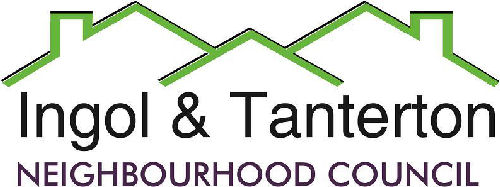 Minutes of the neighbourhood council meeting held on Wednesday 4th December 2019 at St Margaret’s Church Hall, Ingol commencing at 7.00pm.Present: Cllr T Anderson (chairman), Cllr P Brown, Cllr M Carrig, Cllr N Darby (vice-chairman), Cllr B Ellison, Cllr M Jewell, Cllr B McGrath, Cllr J Potter, Cllr D Shannon and Cllr M Yates.Six members of the public.115/19 To receive apologies.None.116/19 To approve the minutes of the meeting held on the Wednesday 16th October 2019.It was resolved that the minutes be approved and signed by the chairman.Proposed by Cllr Anderson.Seconded by Cllr McGrath.117/19 To receive declarations of interest.Cllr Darby, Cllr Shannon and Cllr Brown declared an interest in the planning matters and applications agenda item as members of the PCC Planning Committee.Cllr Ellison declared an interest in the request for grant funding agenda item, as a trustee of the TVC.Cllr Brown declared an interest in the request for grant funding agenda item, as a trustee of Intact.Cllr Shannon declared an interest in the request for grant funding agenda item, as a family member is a trustee of Intact and the TVC.118/19 To adjourn the meeting for public participation.Representatives from Intact had circulated their proposal to the neighbourhood council prior to the meeting.  The trustees request a grant of £20,000 per year for four years (2019 – 2022). This grant will help with the running costs of the centre, such as electric, gas, water etc. The grant will not make the centre cash positive and it will never be in a position to have a profit. The reserves currently are £29,000 but this has to be kept untouched for potential redundancy pay and bills.The representatives from TVC had also circulated their proposal prior to the meeting. The village centre trustees would like a grant of £20,000 per year for three years. The payments would be £5k quarterly with the first payment required immediately to be able to bridge the running costs and pay for the one member of staff. The centre has no reserves and without this grant, the trustees cannot apply for match funding. If there is no future funding the TVC will have to close.A member of the public stated that she does not think it is correct that the neighbourhood councillors who are members of the Liberal Democrat Party, have referenced the neighbourhood council’s work within their political newsletter. The neighbourhood council news should only go in the ITNC newsletter.Cllr Ellison and Cllr Shannon left the room at 8.07pm. Cllr Brown stayed in the meeting but was asked not to speak or vote during the agenda item.119/19 To consider the requests for grant funding:A partnership agreement with INTACT to contribute to their overheads over the next four years to March 2023. It was resolved that the neighbourhood council award the grant of £20,000 per year for four years to Intact.Proposed by Cllr Jewell.Seconded by Cllr Potter.7 In favour : 1 against.To contribute to the TVC for the next three years to secure a YCOO position to deliver services at TVC.It was resolved that the neighbourhood council award the grant of £20,000 per year for three years to the TVC in £5k instalments.Proposed by Cllr Jewell.Seconded by Cllr Potter.All in favour.Cllr Ellison and Cllr Shannon returned to the meeting at 8.11pm.120/19 Finance.ExpenditureIt was resolved that the above payments be made.Proposed by Cllr Ellison.Seconded by Cllr Potter.121/19 To consider the preparation of the budget and precept 2020/2021. It was resolved that the precept is increased by 2% to £100,980.00.The neighbourhood council give authority to the clerk as the RFO to increase the percentage if the tax base has risen.Proposed by Cllr Potter.Seconded by Cllr Shannon.122/19 Planning matters and applications.Cllr Ellison updated the neighbourhood council on planning decisions and the upcoming applications for theneighbourhood council to consider.Cllr Potter reported that the two week consultation on the five year plan for development for Preston, Chorleyand South Ribble has been extended to two months. The consultation will review the housing needs for thethree districts.123/19 Reports from neighbourhood council working groups:Neighbourhood council review working group.The Locality survey has been completed after the meeting on the 21st November with local interested professionals. The attendees looked at issues of interest and what could be incorporated for the betterment of the community.Cllr Ellison asked if the two questions regarding green space and allotments could be omitted, as there is no provision to provide these if the residents requested them.ITNC communications working group.The newsletter will be printed and delivered to the residents on the 9th December.Outreach to community groups working group.The neighbourhood council have agreed to award the grants for TVC and Intact. The working group will continue to work with the centres and receive reports from the trustees. 124/19 Lengthsman update and to consider:Rock salt purchaseIt was resolved that the lengthsman order and spread the rock salt when needed.Proposed by Cllr Ellison.Seconded by Cllr McGrath.Waste disposal permit applicationIt was resolved that the clerk order a free permit for the lengthsman.Proposed by Cllr Ellison.Seconded by Cllr Potter.Purchase of equipment for the lengthsmanItem carried to next meeting.125/19 To consider the purchase of a defibrillator.Item carried to next meeting.126/19 Purchase of a throw line at the canal lock update.Item carried to next meeting.127/19 Newsletter and calendar delivery update.It was resolved that Cllr Darby be reimbursed up to £150.00 for the printing of the newsletter.The newsletter will be delivered on the 9th December and the calendar, when printed, will be hand delivered by the councillors.128/19 To review the neighbourhood council’s policies and procedures.Item carried to next meeting.129/19 To consider allowing community groups to use the ITNC noticeboards.Item carried to next meeting.130/19 CCTV and Wi- Fi charges at Granton Walk review.Item carried to next meeting.131/19 To consider a four-year financial project plan for the Neighbourhood Council.Item carried to next meeting.132/19 Play area at Tanterton Village Green update.Item carried to next meeting.133/19 Reports and correspondence.Freedom of information request regarding the neighbourhood council working groups.134/19 Date, time and venue of the next neighbourhood council meetings 2020.Wednesday 15th January 2020Wednesday 26th February 2020Wednesday 8th April 2020Wednesday 20th May 2020Wednesday 22nd July 2020Wednesday 16th September 2020Wednesday 21st October 2020Wednesday 2nd December 2020All meetings will be held at St Margaret’s church at 7pm.The meeting closed at 9.12pmSigned ……………………………………………………………………..Date………………………………………..BACSGill Mason -clerkClerks wages (December)£583.49BACSMark Bamber Extra hours over summer plus package£514.00BACSMark BamberPackages of work and extra hours £1046.68BACSGill Mason – clerkExpenses October and November£47.44ChequeLALCTraining sessions£80.00BACSLocalityCommunity project working group£1350.00BACSPreston City CouncilGreen space Maintenance costs £2387.50BACSPreston City CouncilChristmas tree purchase and siting£900.00BACSDoor2Door NorthwestNewsletter/calendar delivery£357.00BACSNeil DarbyReimbursement for the newsletter print£116.00ChequeSt Margaret’s ChurchRoom hire£21.00BACSCatchpointGeneral works – updated use codes£106.80BACSMark BamberDecember hours (basic)£450.66